Summary of FeedbackKia Kaha, Kia Māia, Kia Ora Aotearoa:
COVID-19 Psychosocial and Mental Wellbeing Recovery PlanSeptember 2020Citation: Ministry of Health. 2020. Summary of Feedback: Kia Kaha, Kia Māia, Kia Ora Aotearoa: COVID-19 Psychosocial and Mental Wellbeing Recovery Plan. Wellington: Ministry of Health.Published in September 2020 by the Ministry of Health
PO Box 5013, Wellington 6140, New ZealandISBN 978-1-99-002948-6 (online)
HP 7479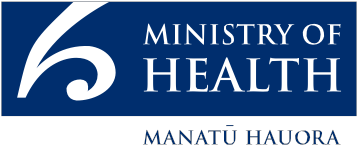 This document is available at health.govt.nzContentsAbout the Plan and request for feedback	1Who provided feedback?	2Feedback on the overall framing of the Plan	3Feedback on the principles	5Feedback on the focus areas	7Feedback on enablers	10Who is impacted?	12Positive examples and contributions	14How to progress the Plan	16Next steps	18Appendix A: COVID-19 Psychosocial and Mental Wellbeing Recovery Framework, May 2020	19About the Plan and request for feedbackKia Kaha, Kia Māia, Kia Ora Aotearoa: COVID-19 Psychosocial and Mental Wellbeing Recovery Plan (the Plan) was published on the Ministry of Health website on 16 May 2020.The Plan provides a framework to guide national, regional and local action to support mental wellbeing as the nation responds to and recovers from the COVID-19 pandemic.Drawing on the directions for mental wellbeing proposed in He Ara Oranga: Report of the Government Inquiry into Mental Health and Addiction (He Ara Oranga) the Plan provides a vision, principles and focus areas to guide actions in this area for the next 12–18 months. Recognising that recovery will take several years, the Plan is a ‘living document’, to be refreshed as the Ministry of Health assesses the ongoing impacts of COVID-19.The Ministry widely distributed the Plan to stakeholders in the mental health and addiction sector for feedback, and invited feedback from the public via the Ministry’s Consultation Hub from 16 May to 17 June 2020.Feedback was sought on the Plan’s vision, purpose and focus areas; how organisations see their role in implementing the Plan; factors critical to the success of the Plan; positive examples of actions to support mental and social wellbeing; and whether there was anything missing.This report summarises the prominent themes from that feedback and includes examples of specific suggestions. Although it is not possible to outline all the comments we received, we are considering them all as we shape a further iteration of the Plan.The feedback we received has helped us build a collective picture of actions supporting mental wellbeing taken by government agencies, community organisations and other contributors during the March–May 2020 lockdown.We thank all submitters for taking the time to provide their considered comments to assist us in producing the next iteration of the Plan, which we intend to publish before the end of 2020.Who provided feedback?We received 147 responses from a range of organisations, individuals and networks.We received most responses (99) via the Ministry’s Consultation Hub, and some (48) by email. Where we received feedback via both channels, we recorded it as having been received via the hub.Feedback on the overall framing of the PlanOverall, feedback was very positive, and supported the Plan’s direction.The COVID-19 Psychosocial and Mental Wellbeing Recovery Framework diagramThe Plan included a COVID-19 Psychosocial and Mental Wellbeing Recovery Framework (see Appendix A). Overall there was broad support for the Framework but some submitters provided specific suggestions for improvement.Examples of suggested amendments included:giving the vision and goal more prominence (they do not appear in the body of the text, only in the diagram)a revised vision such as ‘an equitable and thriving New Zealand in which mental wellbeing is promoted, protected and supported’.Te Ao MāoriSome comments focused on strengthening the Māori world view, for instance:the Plan needs more resonance with a Te Ao Māori world viewthe framework could more strongly embrace the vibrancy and wairua (spirit) of the land, mountains, lakes and peoplea holistic approach such as Te Whare Tapa Whā model could be given more prominence at the front of the documentthe kaupapa of Whānau Ora is an excellent model of wellbeing that could be applied to the Plan.Feedback on the principlesIn general, submitters expressed strong support for the Plan’s principles.Upholding Te Tiriti o WaitangiSubmitters emphasised the primary importance of upholding Te Tiriti o Waitangi (principle 3). Comments included:‘upholding Te Tiriti o Waitangi’ should be the first listed principletino rangatiratanga must be emphasised; words like ‘support’ and ‘enable’ may be viewed as ‘doing to’‘upholding Te Tiriti o Waitangi’ should be built into each principle and focus area, and there should be expectations on mainstream services to include Māori approaches.Suggested changes to other principlesOther comments on the principles included the following.People and whānau-centred (principle 1): statements like ‘where people have capacity, they lead their recovery and wellbeing with support from services’ could be included.Community-led (principle 2): some submitters noted that government-led activity to design and deliver community-based services is not the same as ‘community-led’ activity.Achieve equity (principle 4): the Plan could include examples of groups that experience inequitable outcomes.Protect human rights (principle 5): this should mention the United Nations Convention on Torture and the Convention on the Elimination of all Forms of Discrimination Against Women.Work together (principle 6): submitters wanted more direction on how collaboration will be achieved and the strategic direction will be embedded.Feedback on the focus areasThe five focus area themes (see Appendix A) were well supported in the feedback, although there was a strong call for more concrete actions, assigned responsibilities and timeframes (see ‘How to progress the Plan’ below).Focus area 1: Collectively building the social and economic foundations for psychosocial and mental wellbeingThis focus area encompasses the wider determinants that influence mental wellbeing. There was wide support for this concept. Some submitters wanted detail about actions across government agencies, for instance, the role of schools in supporting mental wellbeing and work on homelessness. Several submitters called for the inclusion of ‘culture’ as a determinant/foundation of wellbeing.Focus area 2: Empower community-led response and recoverySubmitters praised the prominence of community activity in the Plan. Many submitters highlighted positive actions that had already been undertaken at a community level during the COVID-19 lockdown.Many submitters emphasised the significant roles of people with lived experience, whānau, neighbours, community organisations and volunteers. Submitters identified shifts needed in the system to enable communities to lead responses, noting that resourcing is a key issue.Other comments included that:the Plan should clarify which initiatives should be national and which community-ledcommunity-led approaches should be about addressing power imbalances and deficits in communities that hinder communities’ ability to implement their own solutions to local issuesthe verb ‘empower’ in this focus area has a government-in-charge flavour, and could be changed to ‘prioritise and support’, while ‘resilience’ could be used instead of ‘recovery’the Plan should include actions related to community arts, sport and cultural activities‘encourage communities to reimagine our future’ was an example of a listed action where responsibility was not clear.Focus area 3: Equip people to look after their own mental wellbeingAlthough most responses did not specifically address this focus area, those that did included that:this is too focused on the individual, and needs to place people within the context of their whānaupeople’s different learning styles and needs should be acknowledged.Focus area 4: Strengthen primary mental health and addiction support in communitiesFeedback for this focus area was positive, although many comments focused on the continuing demand and resourcing pressures.General practices sought clearer acknowledgment of their role and expressed a desire for longer consultations and more access to psychologists. Some comments highlighted the essential role and resourcing needs of emergency departments, kaupapa Māori services and alcohol and other drugs services.Population-focused actions were recommended, for instance to recognise that services for ethnic populations need to be provided in culturally appropriate ways.Issues for community organisations were highlighted, particularly the need for sustainable funding. Several suggested government tendering processes needed changing, for instance to support collaboration, build in evaluation and strengthen equity.Focus area 5: Support specialist servicesResponses highlighted the pressure services were already under prior to COVID-19, and actions needed to address waitlists. Funding and staffing were outlined as main concerns, particularly if COVID-19 impacts were to increase.Overarching comments on focus areasSome overarching comments on the focus areas included that:the Plan does not address mental health and addictions equally; most actions are singularly focused on mental wellbeing, or do not recognise that addiction covers more than just substance harmin order for the Plan to apply equitably to rainbow communities, references to whānau must be interpreted more broadly than birth or whakapapa whānau.Feedback on enablersThe Plan identified certain enablers as tools that allow the Ministry of Health and other organisations to put the Plan into action: information and data, workforce capacity and capability, and policy and regulation.Submitters suggested additional areas that could be considered enablers: collaboration and cooperation, funding for services, communications and access to technology.WorkforceA range of organisations agreed with the continuing importance of diversifying and expanding the mental health and addiction workforce, taking into account additional pressures from responding to COVID-19. Submitters noted that workforce goals should include increasing Māori and Pacific health workforces and peer support.Collaboration and cooperationSubmitters emphasised that the Plan’s success depends on the participation of many players, including iwi/hapū/whānau, central and local government, district health boards, general practices, community organisations, lived experience networks and businesses.The importance of collaboration was emphasised, both nationally and locally, to ensure people can easily move between services (that is, the concept that ‘no door is the wrong door’). The value of leadership that shares decision-making power and lessons learnt was noted. Some identified that competition for contracts can be a barrier to community organisations collaborating with each other.Resourcing mental health and addiction servicesFunding was highlighted as an essential enabler of effective response and recovery. Submitters noted the importance of resourcing in many contexts, including social services and across the spectrum of mental health and addiction services.Communications/sharing informationOne critical success factor highlighted by many submitters was effective communication. Submitters recommended:use of multiple channels to ensure information reaches the most vulnerable peoplea continued focus on positive messaging to build a sense of unity, and good news storiescommunication of work happening across government and elsewhere.Access to technologySubmitters acknowledged the success of telehealth, e-therapy, video conferencing via Zoom and other uses of technology in the context of the COVID-19 response. However, some concerns were raised about people who struggle to access this support; for instance, due to poverty, remoteness, a lack of resources, language barriers or learning difficulties.Who is impacted?Many submitters commented on certain groups particularly affected by the COVID-19 lockdown, and populations requiring specific attention in the recovery phase and the longer term.Impacts on populations during lockdownSubmitters elaborated on the impacts of lockdown on particular groups of people; for example, the stress experienced by:the workforce – particularly frontline health staff and carerspeople in quarantine facilities and managed isolation and their whānaunewly unemployed peoplepeople whose health treatments were postponedpeople unable to help whānau members in court or prisonwomen giving birth and new motherswhānau exposed to family violence and the impacts of alcohol or other drug usecommunity organisations reliant on grant-making trusts which stopped distributing funds during lockdown.Impacts on MāoriRegarding the needs of Māori communities, submitters commented that the Plan needs to take into account:the cumulative and generational impacts of colonisationthe impacts of racial discriminationlong-standing inequities in services available for Māori.The need to retain links to the Ministry of Health’s Updated COVID-19 Māori Response Action Plan was noted.Mental wellbeing of diverse population groupsMany submitters wrote of population groups with specific mental wellbeing needs, including pregnant women and new mothers, infants and children, youth, rainbow communities, ethnic communities and refugees, older people, people with disabilities, prisoners and rural communities.Many submissions provided evidence supporting the needs of these groups. Several mentioned the intersection of needs, and the value of taking a life-course approach to addressing these needs.Positive examples and contributionsPositive examples of mental and social wellbeing support during COVID-19Submitters highlighted wide-ranging positive examples of mental and social wellbeing support during the COVID-19 response, both within programmes that pre-dated COVID-19 and through new initiatives. Many people expressed support for particular national services (such as telehealth and e-therapy), health promotion campaigns and tailored messaging for specific populations.A diverse range of local initiatives were cited, led by iwi/hapū, community organisations and volunteers, including:hygiene buckets and precooked meals for older Māorihealth care mobile units and testing stations led by Pacific communitiescommunity groups phoning vulnerable members to check that they were copingvirtual parenting programmes and wellbeing eventsphone and video sessions for people with addictions.Submitters praised the uptake of innovative approaches and new initiatives (for example, Zoom consultations and meetings) during the COVID-19 response. There were calls for this focus on innovation to continue, and for lessons in flexibility and innovation to be shared.How organisations saw themselves contributing to the recoveryWe asked organisations how they saw themselves contributing to the Plan. In response, many described the nature of their work to support mental and social wellbeing.District health boards, including mental health and addiction services, saw their work as aligned with the Plan.Local authorities commented on their role in supporting community-led initiatives, providing facilities and linking economic recovery to social outcomes.General practitioners discussed their front-line role in providing mental health support.Community organisations highlighted a wide range of work to support communities and specific population groups.Various organisations highlighted their role in providing support for people with alcohol and other drug challenges.Several submitters discussed their role in providing information and intelligence to the Ministry of Health, district health boards and other organisations.How to progress the PlanGeneral editing commentsMany submitters suggested wording changes to the Plan. For instance, while emergency management requirements refer to ‘psychosocial response’, several submitters noted this term is not familiar or accessible to everyone.TimeframesResponding to the Plan’s 12–18-month timeframe, various submitters commented that a longer-term view is needed, tied to the government response to He Ara Oranga rather than just the pandemic.Allow for future crisesThe need to build community resilience in anticipation of inevitable future crises was noted, as was the need for development of early intervention strategies to address potential further waves of COVID-19. This should include planning to ensure equity across population groups.Updated data on impactsSubmitters noted that updated information on the emerging and potential impacts of COVID-19, including impacts on specific populations and services, will be necessary to inform the next iteration of the Plan.EngagementSubmitters emphasised that engagement in the evolving Plan should be ongoing, and should reflect the Treaty partnership, involve people with lived experience and focus on communicating progress widely. Collaborative planning needs to take place both nationally and locally.More detailed implementation and actionsThe most common feedback was that the Plan should include more detail about its implementation; for example, specific actions with assigned responsibilities, timing and sequencing, and detail about resourcing.Measures and monitoringIn terms of implementation, submitters requested that the Ministry develop measures for key actions and for monitoring/evaluation of progress.Next stepsThe Ministry is developing a further iteration of the Plan that takes into account the feedback provided. This is due to be released before the end of 2020.Appendix A: COVID-19 Psychosocial and Mental Wellbeing Recovery Framework, May 2020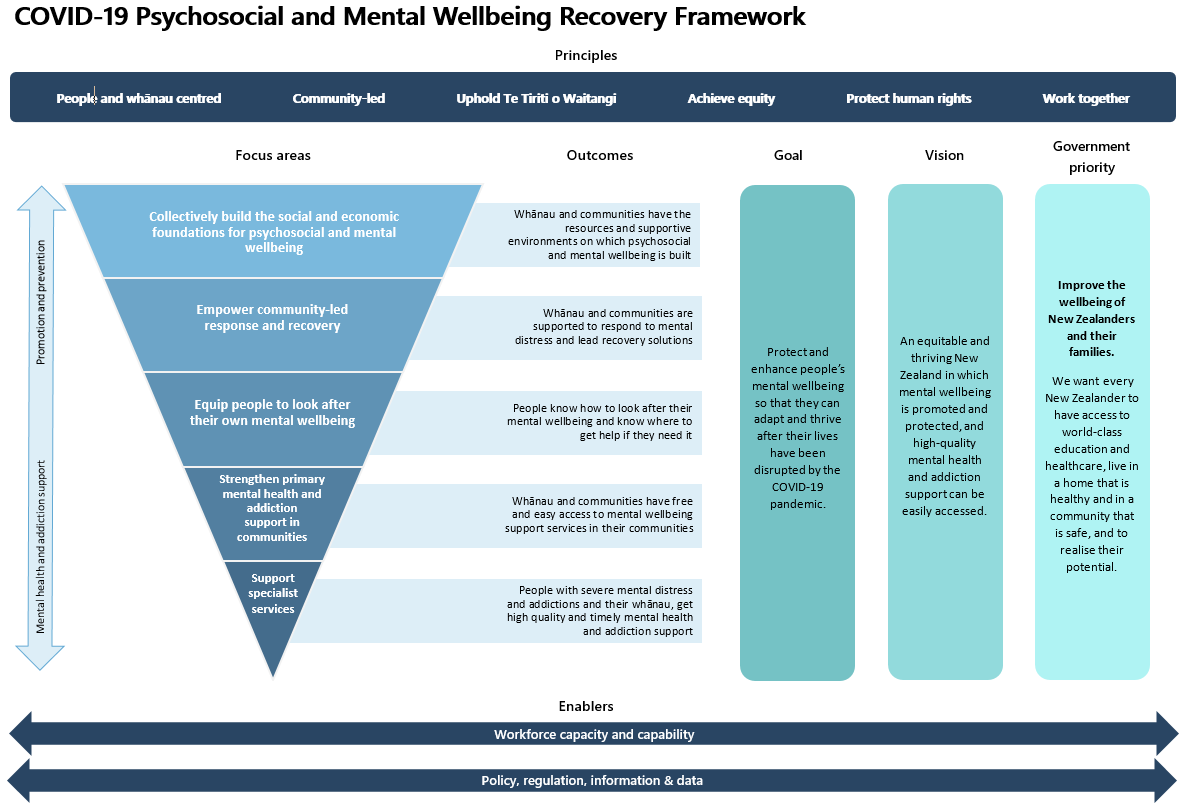 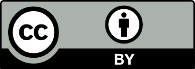 This work is licensed under the Creative Commons Attribution 4.0 International licence. In essence, you are free to: share ie, copy and redistribute the material in any medium or format; adapt ie, remix, transform and build upon the material. You must give appropriate credit, provide a link to the licence and indicate if changes were made.Who provided feedbackGovernment agencies (central government and Crown entities)21District health boards26Local authorities10Primary health organisations and general practices11Health non-government organisations (NGOs) and networks38Social services/other NGOs19Tertiary education providers4International submitters1Individual/unspecified17Total147We asked: Do the vision, principles and focus areas in the Plan resonate with you?122 submissions specifically addressed the vision, principles and focus areas. Of these:87 expressly supported the vision, principles and focus areas25 expressed partial support, or support with reservations (for example, saying ‘the principles are good, but we want to see concrete actions’)7 explicitly did not support the vision, principles and focus areas3 were unclear as to whether they did or did not support the vision, principles and focus areas.We support the visual representation of the vision, principles and focus areas. The inverted triangle implies working together rather than a top down approach.Health NGOThe vision, principles and focus areas in the Plan resonate because of the investment in primary, community and wellbeing support and growing the workforce, both regulated and non-regulated.Social service/other NGOThe understanding of wellbeing could have been better articulated using a Whare Tapa Whā model, including the physical, spiritual and whānau aspects of health to a greater degree. There is too much focus on the mental aspects of wellbeing.District Health BoardThe principles of this Plan support a bottom-up approach. They appreciate that one size does not fit all, and that different approaches will be required to achieving the vision of a thriving New Zealand.Health NGOThe principles provide an excellent foundation for strong psychosocial and mental wellbeing recovery. These principles will ideally also underpin New Zealand’s economic recovery.Social service/other NGOWhen considering the development of a model and/or a framework, co-design with mana whenua/Māori/tangata whenua [is essential], so that whatever you do descends from a Māori world view.District Health BoardMāori will only achieve equitable outcomes in mental wellbeing when Māori are able to shape their own destiny. The path to equity is through tino rangatiratanga.Government agencyThe response needs to include much wider agencies than the mental health and addictions sector, as supporting people through the economic and job loss impacts may require a range of specific interventions.Health NGOAn A3 easy read of all the plans related to COVID-19 that are developed by government would be useful. This would also show the common activities and show a coordinated approach.Health NGOThe community sector and voluntary sector pick up addressing much of grassroots level impact of COVID 19. They will require funding, resourcing and autonomy to act and meet the needs of individuals, whānau and communities.Social service/other NGOThe focus areas need to be a bit broader to reflect that workplaces are considered part of the community and will contribute significantly to strengthening and equipping people to look after their own wellbeing.IndividualWe need to see widespread access to mental health and addiction support available free in communities and primary care.General practice/primary health organisationContinue to engage with, work with and trust the community sector and NGOs, who have demonstrated their strength in collaboration, to support government initiatives. NGOs need to be funded appropriately, to allow longevity and creativity.Health NGOImpacts on specialist services will need monitoring now that staff are returning and referrals are flooding in.Health NGOIn particular, we are pleased to see that the gathering and sharing of mental health and wellbeing data is recognised as a key enabler for all actions in the Plan.Health NGOIt is good to see staff included and a focus on workforce development.District Heath BoardA well-trained and motivated workforce with the right skills, knowledge, competencies and attitudes is required to ensure that people with mental health and addiction issues receive high-quality care and support. We especially see the need to grow and develop the Māori, Pacific and Asian workforce.Health NGOA critical success factor is the need to take a whole-of-system and cross-sector view and commitment to supporting our community, in collaboration with common purpose and no conflicting agendas, working in rhythm with one another: ‘He waka eke noa’.District Health BoardCollaboration and communication at a regional level as well as nationally is a key factor.Social service/other NGOPeople, particularly vulnerable people, face multiple barriers to accessing treatment services. We saw this during lockdown, as some people were cut off from support because they didn’t have access to the right technology.Health NGOCarers of older people, people with dementia, disabled people and children, who would usually have some respite through respite care, day programmes and school had significant additional pressures to take on.Government agencyMāori are likely to be disproportionately impacted, with the Plan needing to be explicit about the impact, and specific mitigating actions, for Māori whānau, hapū, iwi and marae.District Heath BoardAttention also needs to be paid to the impact on Pacific people and cultures, including what long-term border closures may mean for people’s connectedness to Pacific nation fanau.District Heath BoardCulturally and linguistically targeted and tailored approaches will be needed, which recognise the psychosocial impact of the refugee experience and of settlement in a new society.Social service/other NGORainbow communities need to be named throughout the Plan as a priority population that continues to experience stigma and discrimination resulting in higher rates of mental illness and suicide.Health NGOBased on the international evidence around economic downturns disproportionately impacting young people, it will be critical to ensure prevention and early intervention is prioritised.Social service/other NGOSupporting mothering and parenting is an investment and all efforts to support perinatal mental health and wellbeing are critically important not only for women but for infants, children and whānau.Health NGOWe would like to see the needs of rural communities more visibly acknowledged as a group with specific needs.Government agencyDuring alert levels 4, 3 and 2 Tūranga Health provided 980 precooked meals to iwi, 550 precooked meals for vulnerable whanau, and 2,050 hygiene buckets to iwi and vulnerable whānau. Another 580 hygiene packs from Whānau Ora were delivered. And 350 flu vaccinations were administered to vulnerable whānau. These reached rural and urban/central communities.District Health BoardThe Council has worked with Ministry of Primary Industries and our Rural Support Services to put together a campaign of practical interventions called ‘Pride in Our Land’. It includes a range of activities and communications – including arranging a ‘Learn to Fly Fish’ day, a ‘Take the Family tramping’ day, a photo competition and lots of resources from places like Farmstrong.Local governmentAs a District Council, our role is in liaison and promotion. We can (and do) support the coordination of community-led initiatives. We also, as the document points out, contribute to psychosocial wellbeing via the provision of services and spaces such as parks, libraries, pools and a vibrant urban environment.Local governmentDHB provider arms need to do their core work as well as possible, support and advise primary providers, advocate, advise local plans and lend their expertise to upskill non-health provider agencies.District Health BoardThere will need to be a seamless and progressive transition from initial recovery planning of the pandemic impacts to the already well-established and researched mental health and addiction needs of our communities.Health NGOStagger the Plan with clear phases that highlight specific actions and expectations from key stakeholders. Include a communications strategy. Clarify the different leadership roles for various stakeholders including DHBs and councils.Joint submissionWhat will be done differently across key areas of the DHB to realise these areas? What will need to stop? What will any funding be prioritised for?District Health BoardContinuous monitoring is needed to ensure the supports in place are achieving what they are designed to do and absorbing feedback once the model is up and running.Government agency